CHAPTER 117STRIKES AND VIOLENCE AGAINST UTILITIES, RAILROADS AND PLANTS§3601.  Violence or intimidation to promote controversy between utility and workersWhoever, alone or in pursuance or furtherance of any agreement or combination with others to do or procure to be done any act in contemplation or furtherance of a dispute or controversy between a gas, telegraph, telephone, electric light, electric power or railroad corporation and its employees or workmen, wrongfully and without legal authority, uses violence towards or intimidates any person in any way or by any means, with intent thereby to compel such person against his will to do or abstain from doing any act which he has a legal right to do or abstain from doing; or, on the premises of such corporation, by bribery or in any manner or by any means induces or endeavors or attempts to induce such person to leave the employment and service of such corporation, with intent thereby to further the objects of such combination or agreement; or in any way interferes with such person while in the performance of his duty; or threatens or persistently follows such person in a disorderly manner or injures or threatens to injure his property with either of said intents, shall be punished by a fine of not more than $300 or by imprisonment for not more than 3 months.§3602.  Railroads; interference with trains or propertyAny employee of a railroad corporation who, in pursuance of an agreement or combination by 2 or more persons to do or procure to be done any act in contemplation or furtherance of a dispute between such corporation and its employees, unlawfully, or in violation of his duty or contract, stops or unnecessarily delays or abandons or in any way injures a locomotive or any car or train of cars on the railroad track of such corporation, or in any way hinders or obstructs the use of any locomotive, car or train of cars on the railroad of such corporation shall be punished by a fine of not more than $500 or by imprisonment for not more than 11 months.§3603.  -- obstructions of engines or carriages; abandonmentWhoever, by any unlawful act or by any willful omission or neglect, obstructs or causes to be obstructed an engine or carriage on any railroad, or aids or assists therein; or whoever, having charge of any locomotive or carriage while upon or in use on any railroad, willfully stops, leaves or abandons the same, or renders or aids or assists in rendering the same unfit for or incapable of immediate use, with intent thereby to hinder, delay or in any manner to obstruct or injure the management and operation of any railroad or the business of any corporation operating or owning the same, or of any other corporation or person, and whoever aids or assists therein shall be punished by a fine of not more than $1,000 or by imprisonment for not more than 2 years.§3604.  -- carelessness and neglect in reference to trainsWhoever, having any management of or control, either alone or with others, over any railroad locomotive, car or train while it is used for the carriage of persons or property, or is at any time guilty of gross carelessness or neglect thereon or in relation to the management or control thereof; or maliciously stops or delays the same in violation of the rules and regulations then in force for the operation thereof; or abstracts therefrom the tools or appliances pertaining thereto, with intent thereby maliciously to delay the same, shall be punished by a fine of not more than $1,000 or by imprisonment for not more than 3 years.§3605.  -- refusal of employees to perform dutyAny person in the employment of a railroad corporation who, in furtherance of the interests of either party to a dispute between another railroad corporation and its employees, refuses to aid in moving the cars of such other corporation or trains in whole or in part made up of the cars of such other corporation over the tracks of the corporation employing him; or refuses to aid in loading or discharging such cars, in violation of his duty as such employee, shall be punished by a fine of not more than $500 or by imprisonment for not more than 11 months.§3606.  Mass picketing to prevent maintenance or movement of perishablesIt shall be unlawful for any person, acting individually or in concert with others, by mass picketing, force, coercion, physical obstruction at the entrance to any place of employment or physical obstruction in any street, sidewalk or railway, to prevent or attempt to prevent the delivery to any public, commercial or industrial enterprise of any supply, commodity or service necessary for the proper maintenance of any of the buildings, equipment, machinery or fixtures constituting such enterprise or necessary to keep any of such buildings, equipment, machinery or fixtures from deteriorating or being damaged by fire, freeze-up or other casualties, or the harvesting, the storing, the transportation to storage and market of a perishable food product. For the purpose of this section, "person" means any individual, corporation or unincorporated association, including partnerships and labor organizations. Whoever violates this section shall be punished by a fine of not more than $250 or by imprisonment for not more than 30 days, or by both.The State of Maine claims a copyright in its codified statutes. If you intend to republish this material, we require that you include the following disclaimer in your publication:All copyrights and other rights to statutory text are reserved by the State of Maine. The text included in this publication reflects changes made through the First Regular and First Special Session of the 131st Maine Legislature and is current through November 1. 2023
                    . The text is subject to change without notice. It is a version that has not been officially certified by the Secretary of State. Refer to the Maine Revised Statutes Annotated and supplements for certified text.
                The Office of the Revisor of Statutes also requests that you send us one copy of any statutory publication you may produce. Our goal is not to restrict publishing activity, but to keep track of who is publishing what, to identify any needless duplication and to preserve the State's copyright rights.PLEASE NOTE: The Revisor's Office cannot perform research for or provide legal advice or interpretation of Maine law to the public. If you need legal assistance, please contact a qualified attorney.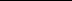 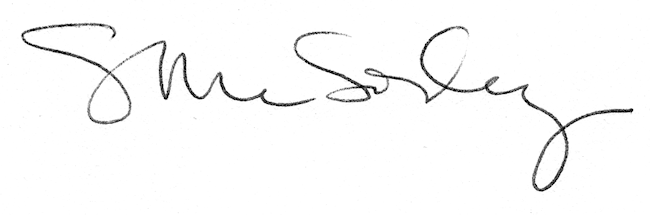 